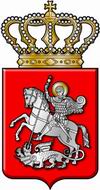 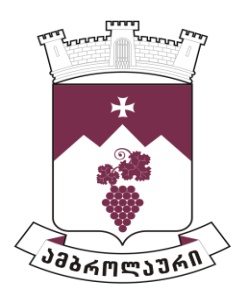 ამბროლაურის მუნიციპალიტეტის საკრებულოსგ ა ნ კ ა რ გ უ ლ ე ბ ა  N282023 წლის 24 აპრილიქ. ამბროლაური,,ამბროლაურის მუნიციპალიტეტის ახალგაზრდობის განვითარების სტრატეგია 2023 -2025” და ,,ამბროლაურის მუნიციპალიტეტის ახალგაზრდობის განვითარების სტრატეგიის 2023 წლის სამოქმედო გეგმის’’ დამტკიცების თაობაზესაქართველოს ორგანული კანონის „ადგილობრივი თვითმმართველობის კოდექსი“ მე- 16 მუხლის მე-4 პუნქტის, მე-19 მუხლის „ბ“ ქვეპუნქტის, 61-ე მუხლის პირველი, მე-2 პუნქტების შესაბამისად,  ამბროლაურის მუნიციპალიტეტის საკრებულომგ ა დ ა წ ყ ვ ი ტ ა :1. დამტკიცდეს ,,ამბროლაურის მუნიციპალიტეტის ახალგაზრდობის განვითარების სტრატეგია 2023 -2025” დანართი N1-ის შესაბამისად.2. დამტკიცდეს ,,ამბროლაურის მუნიციპალიტეტის ახალგაზრდობის განვითარების სტრატეგიის 2023 წლის სამოქმედო გეგმა’’ დანართი N2-ის შესაბამისად. 3. განკარგულება შეიძლება გასაჩივრდეს ძალაში შესვლიდან ერთი თვის ვადაში, ამბროლაურის რაიონულ სასამართლოში (მისამართი: ქ. ამბროლაური, კოსტავას ქ. №13).4. განკარგულება ძალაში შევიდეს მიღებისთანავე.საკრებულოს თავმჯდომარისპირველი მოადგილე:                                                                         დავით ხუციშვილი